ПРИЛОЖЕНИЕ 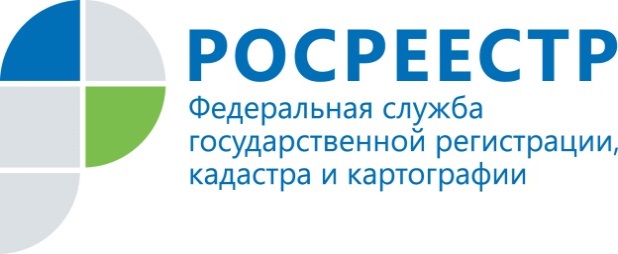 ПРЕСС-РЕЛИЗ04.12.2019 г. 65 специалистов Управления Росреестра по Удмуртии напишут Всероссийский правовой диктантСпециалисты Управления Росреестра по Удмуртской Республике участвуют в Третьем Всероссийском правовом  диктанте. Число участников от управления составило 65 человек – работники территориальных отделов ведомства. Добавим, что любой желающий в возрасте от 14 лет может принять участие в написании III Всероссийского правового (юридического) диктанта и проверить свои познания в юриспруденции. «Основными задачами диктанта являются повышение уровня правовой культуры и мотивации населения в изучении права", - говорится на сайте Ассоциации юристов России. Первый этап продлится с 3 по 12 декабря 2019 года. В режиме онлайн можно пройти диктант из любой точки мира на официальном сайте https://www.юрдиктант.рф/. Участникам будет предложено в формате теста ответить на 40 вопросов за 60 минут.  Второй этап стартует 6 декабря 2019 года в 12.00 путем очного написания ответов на одной из региональных площадок. Каждый участник диктанта получит сертификат с результатом прохождения теста. После завершения акции на сайте откроется доступ к информационным материалам по допущенным ошибкам.Впервые в практике проведения Всероссийского правового  диктанта отдельный блок вопросов будет посвящен теме государственной регистрации прав, геодезии и картографии. Соответствующий материал был подготовлен Росреестром.«Сфера имущественных и земельных отношений затрагивает практически всех жителей нашей страны. Поэтому включение в задания правового диктанта именно таких вопросов можно считать серьезным шагом в проводимой Росреестром разъяснительной работе», - прокомментировала заместитель Министра экономического развития Российской Федерации - руководитель Росреестра Виктория Абрамченко.Контакты для СМИПресс-служба Управления Росреестра по Удмуртской Республике8 (3412)78-63-56pressa@r18.rosreestr.ruhttps://rosreestr.ruhttps://vk.com/club161168461г.Ижевск, ул. М. Горького, 56.